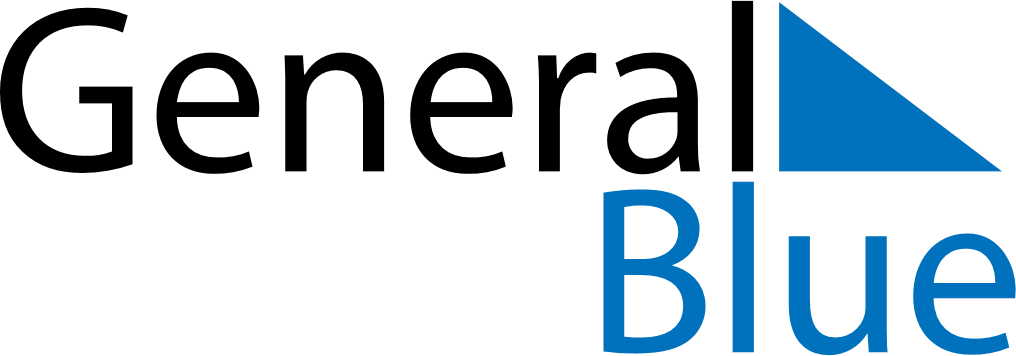 April 2022April 2022April 2022April 2022MozambiqueMozambiqueMozambiqueSundayMondayTuesdayWednesdayThursdayFridayFridaySaturday11234567889Women’s Day101112131415151617181920212222232425262728292930